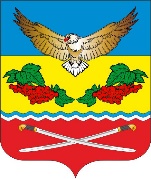 АДМИНИСТРАЦИЯКАЛИНИНСКОГО СЕЛЬСКОГО ПОСЕЛЕНИЯЦИМЛЯНСКОГО РАЙОНА РОСТОВСКОЙ ОБЛАСТИПОСТАНОВЛЕНИЕ       07.07 .2023                                       № 56                                   ст. Калининская  О внесении изменений в постановление			от  14.11.2017   № 96 Об утверждении административного регламента предоставления муниципальной услуги «Присвоение,  изменение и аннулирование адреса объекта адресации»	В соответствии с Федеральным законом Российской Федерации «Об организации предоставления государственных и муниципальных услуг» от 27.07.2010 № 210-ФЗ, постановлением Правительства РФ от 19 ноября 2014 г. № 1221 «Об утверждении Правил присвоения, изменения и аннулирования адресов»                                                      ПОСТАНОВЛЯЮ:       1. Внести  в постановление	от 14.11.2017   № 96 Об утверждении административного регламента предоставления муниципальной услуги «Присвоение,  изменение и аннулирование адреса объекта адресации» следующие изменения:Пункт 1.4 административного регламента изложить в следующей редакции:1.4.Описание заявителей:
получателями муниципальной услуги (далее – Заявитель), имеющими намерение присвоить почтовый адрес вновь построенному объекту, получить новый взамен ранее выданного почтового адреса, аннулировать адрес выступают:физические лица; юридические лица (организации всех форм собственности) в лице руководителя организации либо представителя по доверенности; индивидуальные предприниматели. от имени собственника объекта адресации либо лица, обладающего одним из следующих вещных прав на объект адресации:а) право хозяйственного ведения;б) право оперативного управления;в) право пожизненно наследуемого владения;г) право постоянного (бессрочного) пользования, вправе обратиться кадастровый инженер, выполняющий на основании документа, предусмотренного статьей 35 или статьей 42 3 Федерального закона "О кадастровой деятельности", кадастровые работы или комплексные кадастровые работы в отношении соответствующего объекта недвижимости, являющегося объектом адресации.     2. Настоящее постановление вступает в силу со дня его официального  обнародования и подлежит размещению на официальном сайте Администрации Калининского сельского поселения  в сети «Интернет».     3. Контроль  над  выполнением  постановления  оставляю  за  собой.Глава  Администрации Калининского сельского поселения                                                   А.Г. Савушинский